USS SCHOFIELD REUNION – September 28 – October 1, 2017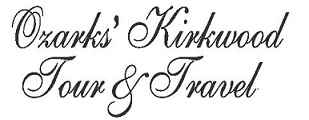 Registration / Itinerary Form Crowne Plaza Jacksonville Airport – 14670 Duval Road, Jacksonville, FL 32218Name of Shipmate: 											Name of Shipmate’s Guest:										Address: 												City/State/Zip Code:											Daytime Phone: 					Evening Phone:						Email Address: 												Will you be staying at the Crowne Plaza? 	Yes 	No, Staying at: 						Arrival Date:		Departure Date: 			# of Room nights		 x $114.00 = $		.Room types at the Crowne Plaza: King/Double bedded room (1-2 people) including tax & breakfast Special Room Request(s):											Special Dietary Request(s):										                                                                                         Name Tag Info                                                                                                                                                   If this is your first USS Schofield reunion, or if you have misplaced the nametag you received at a previous reunion, we encourage you to order one here. Please fill in the information below to insure your name tag is printed correctly. If you fill in below you will be charged for tag.  Your Nametag Name: ___________________________	______ Years you serve on board: _________	Guest Nametag Name: ______________________________ What was your highest rank while on board: 			All Pricing is Per Person Tax Included 	      # Adults		    Total PriceRegistration Fee per person			$48.00      				$		This includes use of the hospitality room, podium/wired microphone for the banquet, services of an on-site representative, and bartender set-up fees for the banquet.Thursday, September 28, 20174:00 PM check-in at hotel / Hospitality room open for visiting / Dinner on your own6:00 PM Light receptionFriday, September 29, 2017			8:00 AM Hospitality room open for visiting Tour of Mayport Naval Station w/ Lunch 	$82.00					$		8:45 AM Meet in Hotel Lobby, load coach - Tour of Mayport Naval Station11:30 AM Lunch - at Ocean Breezes, the former Officer’s Club1:15 AM Depart Naval Station Mayport and return to Hotel3:00 PM Business Meeting in the hospitality room (Approx. 30 Minutes)5:30 PM Cash bar reception prior to dinner6:30 PM Buffet Banquet Dinner 	 		$45.50					$		The Buffet will be Tossed Green Salad, Roast Sirloin of Beef, Chicken Marsala, Red Roasted New Potatoes, Rice Pilaf, Green Beans, Squash & Zucchini, Rolls with Butter, Pecan Pie and Carrot Cake.  Coffee, Decaf Coffee, Iced Tea, or Water.Saturday, September 30, 20178:00 AM Hospitality room open for visitingTour of St. Augustine			 	$73.00					$		9:00 AM Meet in Hotel Lobby, load motorcoach - Tour of St. Augustine12:15 PM Lunch (on your own)/shopping on historic St. George Street3:00 PM Depart St. Augustine and return to the Hotel - Dinner on own this eveningName Tag(s): 				$8.25 per tag x # tag(s)	 		 =	$ _		_City Tag(s): 				$5.75 per tag x # of tag(s) 	_____     = 	$ _______	Payments:     Make Checks Payable to: Ozarks’ Kirkwood Tour & Travel and mail to PO BOX 1166, Branson MO 65615                                                                                                   To pay be credit card, please complete the section below: Ozarks’ Kirkwood T&T is authorized to bill the below credit card in the amount of $____________________Name as it appears on the Credit Card: 									Account #: 					Exp. Date: _________________   Security Code: _________Billing Address if different than above: 	_______________________________________________________SIGNATURE REQUIRED: (sign here) _______________________________________________________All reservations must be guaranteed by individual attendees of the reunion with Ozarks’ Kirkwood Tour & Travel via a $100 reservation deposit by check or credit card. This will be credited to your room reservation. Deposits are due within 15 days of the receipt of the registration form by OKT&T. If the deposit is not received within 15 days, the registration will be cancelled. Final payment for the balance due on all registrations is due by August 25, 2017.  Any reservation cancelled after August 25, 2017 will be charged one night’s room and tax plus a $25.00 service fee.Any room guaranteed for a late arrival that is not utilized will be charged one night’s room and tax.Please make Reservations as soon as possible. Everything must be paid in full by August 25, 2017Return this form to Ozarks’ Kirkwood Tour & Travel, PO BOX 1166 Branson, MO 65616 or fax to 1-417-335-2343If you have any questions or to make a reservation by phone, please call Sarah Green-Hord at 1-800-848-5432Ask for the USS Schofield Reunion